Информационная карта участникаII (городского) этапа Всероссийского профессионального конкурса«Воспитатель года России»» в 2019 году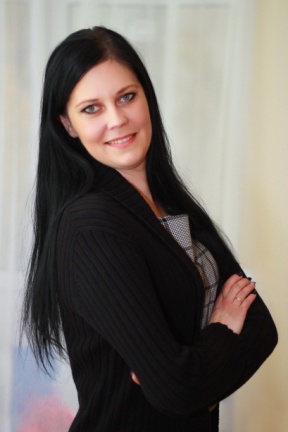 Евстафьева(фамилия)Анастасия Владимировна(имя, отчество)Евстафьева(фамилия)Анастасия Владимировна(имя, отчество)1. Общие сведения1. Общие сведения1. Общие сведения1. Общие сведения1. Общие сведенияСубъект Российской ФедерацииСубъект Российской ФедерацииСтавропольский крайСтавропольский крайСтавропольский крайНаселенный пунктНаселенный пунктГород СтавропольГород СтавропольГород СтавропольДата рождения (день, месяц, год)Дата рождения (день, месяц, год) 30.09.1986 г. 30.09.1986 г. 30.09.1986 г.Место рожденияМесто рожденияГород СтавропольГород СтавропольГород Ставрополь2. Работа2. Работа2. Работа2. Работа2. РаботаМесто работы (наименование образовательной организации, реализующей программы дошкольного образования в соответствии с уставом)Место работы (наименование образовательной организации, реализующей программы дошкольного образования в соответствии с уставом)муниципальное бюджетное дошкольное образовательное учреждение детский сад № 1 «Улыбка» города Ставрополямуниципальное бюджетное дошкольное образовательное учреждение детский сад № 1 «Улыбка» города Ставрополямуниципальное бюджетное дошкольное образовательное учреждение детский сад № 1 «Улыбка» города СтаврополяЗанимаемая должностьЗанимаемая должностьВоспитатель Воспитатель Воспитатель Общий трудовой и педагогический стаж (полных лет на момент заполнения анкеты)Общий трудовой и педагогический стаж (полных лет на момент заполнения анкеты)Общий трудовой стаж работы 8 летПедагогический стаж работы 8  летОбщий трудовой стаж работы 8 летПедагогический стаж работы 8  летОбщий трудовой стаж работы 8 летПедагогический стаж работы 8  летВ каких возрастных группах в настоящее время работаетеВ каких возрастных группах в настоящее время работаетеМладшая группа Младшая группа Младшая группа Аттестационная категория Аттестационная категория Соответствие должностиСоответствие должностиСоответствие должностиПочетные звания и награды (наименования и даты получения)Почетные звания и награды (наименования и даты получения)Почетная Грамота комитета образования администрации города Ставрополя от 16.12.16г.    № 552-ЛС.Благодарственное письмо Главы города Ставрополя                               А.Х. Джатдоева, 2018г.Почетная Грамота комитета образования администрации города Ставрополя от 16.12.16г.    № 552-ЛС.Благодарственное письмо Главы города Ставрополя                               А.Х. Джатдоева, 2018г.Почетная Грамота комитета образования администрации города Ставрополя от 16.12.16г.    № 552-ЛС.Благодарственное письмо Главы города Ставрополя                               А.Х. Джатдоева, 2018г.Послужной список (места и стаж работы за последние 5 лет) Послужной список (места и стаж работы за последние 5 лет) МБДОУ д/с № 1  «Улыбка»                           г. СтаврополяМБДОУ д/с № 1  «Улыбка»                           г. СтаврополяМБДОУ д/с № 1  «Улыбка»                           г. Ставрополя3. Образование3. Образование3. Образование3. Образование3. ОбразованиеНазвание, год окончания учреждения профессионального образования, факультетНазвание, год окончания учреждения профессионального образования, факультетСтавропольский государственный педагогический институт, 2011г.Ставропольский государственный педагогический институт, 2011г.Ставропольский государственный педагогический институт, 2011г.Специальность, квалификация по дипломуСпециальность, квалификация по дипломуСпециальный психолог и педагог – дефектолог для работы с детьми дошкольного возраста с отклонениями в развитии по специальности «Специальная психология» с дополнительной специальностью « Специальная дошкольная педагогика и психология»Специальный психолог и педагог – дефектолог для работы с детьми дошкольного возраста с отклонениями в развитии по специальности «Специальная психология» с дополнительной специальностью « Специальная дошкольная педагогика и психология»Специальный психолог и педагог – дефектолог для работы с детьми дошкольного возраста с отклонениями в развитии по специальности «Специальная психология» с дополнительной специальностью « Специальная дошкольная педагогика и психология»Дополнительное профессиональное образование (за последние три года) Дополнительное профессиональное образование (за последние три года)  СКИРО ПК и ПРО курсы повышения квалификации 16.09.2015 г.      Психолого-педагогические аспекты организации деятельности педагогов ДОО в условиях перехода на ФГОС ДО 36 часов.                                                        СКИРО ПК и ПРО курсы повышения квалификации 14.04.2018 г. «Психолого-педагогическое сопровождение инклюзивного образования в ДОО» 72 часа. СКИРО ПК и ПРО курсы повышения квалификации 16.09.2015 г.      Психолого-педагогические аспекты организации деятельности педагогов ДОО в условиях перехода на ФГОС ДО 36 часов.                                                        СКИРО ПК и ПРО курсы повышения квалификации 14.04.2018 г. «Психолого-педагогическое сопровождение инклюзивного образования в ДОО» 72 часа. СКИРО ПК и ПРО курсы повышения квалификации 16.09.2015 г.      Психолого-педагогические аспекты организации деятельности педагогов ДОО в условиях перехода на ФГОС ДО 36 часов.                                                        СКИРО ПК и ПРО курсы повышения квалификации 14.04.2018 г. «Психолого-педагогическое сопровождение инклюзивного образования в ДОО» 72 часа.Основные публикации (в т. ч. брошюры, книги)Основные публикации (в т. ч. брошюры, книги)Моделирование развивающей среды как средство формирования основ коммуникативной компетентности дошкольников в условиях реализации ФГОС ДОМоделирование развивающей среды как средство формирования основ коммуникативной компетентности дошкольников в условиях реализации ФГОС ДОМоделирование развивающей среды как средство формирования основ коммуникативной компетентности дошкольников в условиях реализации ФГОС ДО4. Конкурсное испытание заочного тура «Интернет-портфолио»4. Конкурсное испытание заочного тура «Интернет-портфолио»4. Конкурсное испытание заочного тура «Интернет-портфолио»4. Конкурсное испытание заочного тура «Интернет-портфолио»4. Конкурсное испытание заочного тура «Интернет-портфолио»Адрес персонального Интернет-ресурсаАдрес персонального Интернет-ресурсаhttp://stavsad1.ru/vospitatel_goda_2019http://stavsad1.ru/vospitatel_goda_2019http://stavsad1.ru/vospitatel_goda_20195. Общественная деятельность5. Общественная деятельность5. Общественная деятельность5. Общественная деятельность5. Общественная деятельностьЧленство в Профсоюзе (наименование, дата вступления)Членство в Профсоюзе (наименование, дата вступления)Председатель Первичной профсоюзной организации  МБДОУ д/с №1 «Улыбка» г. СтаврополяПредседатель Первичной профсоюзной организации  МБДОУ д/с №1 «Улыбка» г. СтаврополяПредседатель Первичной профсоюзной организации  МБДОУ д/с №1 «Улыбка» г. СтаврополяУчастие в других общественных организациях (наименование, направление деятельности и дата вступления)Участие в других общественных организациях (наименование, направление деятельности и дата вступления)нетнетнетУчастие в работе методического объединения Участие в работе методического объединения нетнетнетУчастие в разработке и реализации муниципальных, региональных, федеральных, международных программ и проектов (с указанием статуса участия)Участие в разработке и реализации муниципальных, региональных, федеральных, международных программ и проектов (с указанием статуса участия)Участник городской инновационной площадки «Моделирование развивающей среды как средство формирования основ коммуникативной компетентности дошкольников  в условии реализации ФГОС ДО» на базе муниципального бюджетного дошкольного образовательного учреждения детского сада № 1 «Улыбка» города Ставрополя.Участник городской инновационной площадки «Краткосрочные образовательные практики, как основа формирования и развития индивидуальных образовательных интересов дошкольников, в свете реализации ФГОС ДО» на базе муниципального бюджетного дошкольного образовательного учреждения детского сада № 1 «Улыбка» города Ставрополя.Участник городской инновационной площадки «Моделирование развивающей среды как средство формирования основ коммуникативной компетентности дошкольников  в условии реализации ФГОС ДО» на базе муниципального бюджетного дошкольного образовательного учреждения детского сада № 1 «Улыбка» города Ставрополя.Участник городской инновационной площадки «Краткосрочные образовательные практики, как основа формирования и развития индивидуальных образовательных интересов дошкольников, в свете реализации ФГОС ДО» на базе муниципального бюджетного дошкольного образовательного учреждения детского сада № 1 «Улыбка» города Ставрополя.Участник городской инновационной площадки «Моделирование развивающей среды как средство формирования основ коммуникативной компетентности дошкольников  в условии реализации ФГОС ДО» на базе муниципального бюджетного дошкольного образовательного учреждения детского сада № 1 «Улыбка» города Ставрополя.Участник городской инновационной площадки «Краткосрочные образовательные практики, как основа формирования и развития индивидуальных образовательных интересов дошкольников, в свете реализации ФГОС ДО» на базе муниципального бюджетного дошкольного образовательного учреждения детского сада № 1 «Улыбка» города Ставрополя.6. Досуг6. Досуг6. Досуг6. Досуг6. ДосугХоббиХоббиЧтение классической литературыЧтение классической литературыЧтение классической литературы7. Контакты7. Контакты7. Контакты7. Контакты7. КонтактыРабочий адрес с индексомРабочий адрес с индексом355000  Российская Федерация, Ставропольский край, город Ставрополь, ул. Мира 295.355000  Российская Федерация, Ставропольский край, город Ставрополь, ул. Мира 295.355000  Российская Федерация, Ставропольский край, город Ставрополь, ул. Мира 295.Рабочий телефон с междугородним кодомРабочий телефон с междугородним кодом8 (865) 2- 24-31-378 (865) 2- 24-31-378 (865) 2- 24-31-37Домашний телефон с междугородним кодомДомашний телефон с междугородним кодомнетнетнетРабочая электронная почтаРабочая электронная почтаdou-ulibka1@mail.rudou-ulibka1@mail.rudou-ulibka1@mail.ruАдрес сайта образовательной организации, реализующей программы дошкольного образования в сети ИнтернетАдрес сайта образовательной организации, реализующей программы дошкольного образования в сети Интернет1.stavsad.ru1.stavsad.ru1.stavsad.ru8. Профессиональные ценности8. Профессиональные ценности8. Профессиональные ценности8. Профессиональные ценности8. Профессиональные ценностиПедагогическое кредо участникаПедагогическое кредо участника«Лучший способ сделать детей хорошими - сделать их счастливыми». Оскар Уайльд«Лучший способ сделать детей хорошими - сделать их счастливыми». Оскар Уайльд«Лучший способ сделать детей хорошими - сделать их счастливыми». Оскар УайльдПочему нравится работать в образовательной организации, реализующей программы дошкольного образованияПочему нравится работать в образовательной организации, реализующей программы дошкольного образованияЯ поняла важную вещь, которая помогает мне в моей работе и сейчас. Можно плыть по волнам – это легко и приятно. Можно плыть против течения – это не всегда легко, но все преодолимо. А можно нырять! Ведь всем известно, что «за жемчугом надо нырять». Вот я и ныряю за своими жемчужинками - детьми, моими воспитанниками, они все разные и каждый в своей раковинке, каждый ценен этим. И только у меня есть уникальная возможность быть воспитателем «маленьких драгоценностей».Я поняла важную вещь, которая помогает мне в моей работе и сейчас. Можно плыть по волнам – это легко и приятно. Можно плыть против течения – это не всегда легко, но все преодолимо. А можно нырять! Ведь всем известно, что «за жемчугом надо нырять». Вот я и ныряю за своими жемчужинками - детьми, моими воспитанниками, они все разные и каждый в своей раковинке, каждый ценен этим. И только у меня есть уникальная возможность быть воспитателем «маленьких драгоценностей».Я поняла важную вещь, которая помогает мне в моей работе и сейчас. Можно плыть по волнам – это легко и приятно. Можно плыть против течения – это не всегда легко, но все преодолимо. А можно нырять! Ведь всем известно, что «за жемчугом надо нырять». Вот я и ныряю за своими жемчужинками - детьми, моими воспитанниками, они все разные и каждый в своей раковинке, каждый ценен этим. И только у меня есть уникальная возможность быть воспитателем «маленьких драгоценностей».Профессиональные и личностные ценности, наиболее близкие участникуПрофессиональные и личностные ценности, наиболее близкие участникуЦелеустремленность, ответственность, эмпатия,  толерантность, чуткость, доброта, чувство юмора.Целеустремленность, ответственность, эмпатия,  толерантность, чуткость, доброта, чувство юмора.Целеустремленность, ответственность, эмпатия,  толерантность, чуткость, доброта, чувство юмора.В чем, по мнению участника, состоит основная миссия воспитателяВ чем, по мнению участника, состоит основная миссия воспитателяПринять ребенка таким, какой он есть, понять его и помочь раскрыть его внутренний мир и потенциал. Принять ребенка таким, какой он есть, понять его и помочь раскрыть его внутренний мир и потенциал. Принять ребенка таким, какой он есть, понять его и помочь раскрыть его внутренний мир и потенциал. 